PLAN DE TRABAJOÁrea: Ciencias naturalesÁrea: Ciencias naturalesGrado: 9Grado: 9Fecha: abril 20/ 2020                   Docente:Docente:María Sofia Villamil MartínezPeriodo: 1Periodo: 1Tema: Moléculas de la vida o biomoléculas Tema: Moléculas de la vida o biomoléculas Tema: Moléculas de la vida o biomoléculas Tema: Moléculas de la vida o biomoléculas Tiempo: 4 horasPropósitoConocer y relacionar las moléculas de la vida. Teniendo en cuenta sus estructuras, funciones e importancia para los seres vivos. Conocer y relacionar las moléculas de la vida. Teniendo en cuenta sus estructuras, funciones e importancia para los seres vivos. Conocer y relacionar las moléculas de la vida. Teniendo en cuenta sus estructuras, funciones e importancia para los seres vivos. Conocer y relacionar las moléculas de la vida. Teniendo en cuenta sus estructuras, funciones e importancia para los seres vivos. MetodologíaPara realizar este trabajo el estudiante tendrá en cuenta: Los medios audiovisuales como: Internet, Google, YouTube y textos, entre otros:1- Consultar temas 2- Buscar video sobre el tema3- Realizar talleres dirigidos4- Resolver actividades5- Presentar los trabajos6- Evaluación formativaPara realizar este trabajo el estudiante tendrá en cuenta: Los medios audiovisuales como: Internet, Google, YouTube y textos, entre otros:1- Consultar temas 2- Buscar video sobre el tema3- Realizar talleres dirigidos4- Resolver actividades5- Presentar los trabajos6- Evaluación formativaPara realizar este trabajo el estudiante tendrá en cuenta: Los medios audiovisuales como: Internet, Google, YouTube y textos, entre otros:1- Consultar temas 2- Buscar video sobre el tema3- Realizar talleres dirigidos4- Resolver actividades5- Presentar los trabajos6- Evaluación formativaPara realizar este trabajo el estudiante tendrá en cuenta: Los medios audiovisuales como: Internet, Google, YouTube y textos, entre otros:1- Consultar temas 2- Buscar video sobre el tema3- Realizar talleres dirigidos4- Resolver actividades5- Presentar los trabajos6- Evaluación formativaActividadesTema:  Biomoléculas orgánicas1. Carbohidratos.2.Lipidos.3.proteinas.4. Ácidos nucleicos.Las moléculas de la vidaLas células vivas están formadas por cuatro elementos principales: carbono, hidrogeno, oxigeno y nitrógeno. Al combinarse entre si estos elementos dan origen a numerosos compuestos entre los que se encuentran las moléculas de la vida, o biomoléculas, que conforman toda la materia viva.Las biomoléculas pueden ser inorgánicas y orgánicas. Las inorgánicas no están formadas por cadenas de carbono, como el agua y las sales minerales. Las orgánicas están formadas por cadenas de carbono e hidrogeno y la mayoría contribuye a la estructura de las plantas y los animales o participa en el metabolismo celular. Existen cuatro tipos principales de biomoléculas orgánicas: carbohidratos, lípidos, proteínas y acido nucleicos.GUIA DE TRABAJOActividad #1 Desarrolla los siguientes talleres	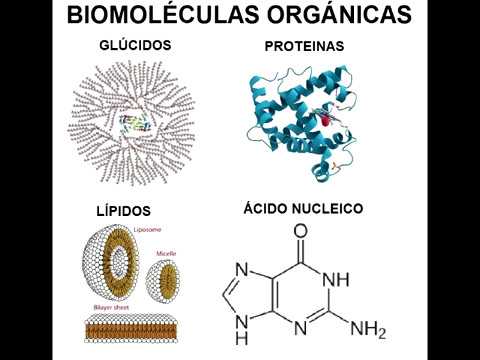 Taller #1 Los Carbohidratos:¿Que son los carbohidratos?¿Cuáles son sus funciones? ¿Cómo están formados?¿Por qué son importantes para los seres vivos? Taller #2 Los Lípidos:¿Qué son los lípidos?  ¿Cómo están formados?¿Cuál es su función? ¿Por qué son importantes para los seres vivos? Taller #3 Las Proteínas:¿Qué son las proteínas?  ¿Cómo esta formados? ¿Cuáles es su función? ¿Por qué son importantes para los seres vivos? Taller #4  Los Acidos nucleicos:¿Qué son los ácidos nucleicos?¿Cuál es su función? ¿Cómo están formados?¿Por qué son importantes para los seres vivos? Actividad #2Realiza: un mapa conceptual sobre el temaTema:  Biomoléculas orgánicas1. Carbohidratos.2.Lipidos.3.proteinas.4. Ácidos nucleicos.Las moléculas de la vidaLas células vivas están formadas por cuatro elementos principales: carbono, hidrogeno, oxigeno y nitrógeno. Al combinarse entre si estos elementos dan origen a numerosos compuestos entre los que se encuentran las moléculas de la vida, o biomoléculas, que conforman toda la materia viva.Las biomoléculas pueden ser inorgánicas y orgánicas. Las inorgánicas no están formadas por cadenas de carbono, como el agua y las sales minerales. Las orgánicas están formadas por cadenas de carbono e hidrogeno y la mayoría contribuye a la estructura de las plantas y los animales o participa en el metabolismo celular. Existen cuatro tipos principales de biomoléculas orgánicas: carbohidratos, lípidos, proteínas y acido nucleicos.GUIA DE TRABAJOActividad #1 Desarrolla los siguientes talleres	Taller #1 Los Carbohidratos:¿Que son los carbohidratos?¿Cuáles son sus funciones? ¿Cómo están formados?¿Por qué son importantes para los seres vivos? Taller #2 Los Lípidos:¿Qué son los lípidos?  ¿Cómo están formados?¿Cuál es su función? ¿Por qué son importantes para los seres vivos? Taller #3 Las Proteínas:¿Qué son las proteínas?  ¿Cómo esta formados? ¿Cuáles es su función? ¿Por qué son importantes para los seres vivos? Taller #4  Los Acidos nucleicos:¿Qué son los ácidos nucleicos?¿Cuál es su función? ¿Cómo están formados?¿Por qué son importantes para los seres vivos? Actividad #2Realiza: un mapa conceptual sobre el temaTema:  Biomoléculas orgánicas1. Carbohidratos.2.Lipidos.3.proteinas.4. Ácidos nucleicos.Las moléculas de la vidaLas células vivas están formadas por cuatro elementos principales: carbono, hidrogeno, oxigeno y nitrógeno. Al combinarse entre si estos elementos dan origen a numerosos compuestos entre los que se encuentran las moléculas de la vida, o biomoléculas, que conforman toda la materia viva.Las biomoléculas pueden ser inorgánicas y orgánicas. Las inorgánicas no están formadas por cadenas de carbono, como el agua y las sales minerales. Las orgánicas están formadas por cadenas de carbono e hidrogeno y la mayoría contribuye a la estructura de las plantas y los animales o participa en el metabolismo celular. Existen cuatro tipos principales de biomoléculas orgánicas: carbohidratos, lípidos, proteínas y acido nucleicos.GUIA DE TRABAJOActividad #1 Desarrolla los siguientes talleres	Taller #1 Los Carbohidratos:¿Que son los carbohidratos?¿Cuáles son sus funciones? ¿Cómo están formados?¿Por qué son importantes para los seres vivos? Taller #2 Los Lípidos:¿Qué son los lípidos?  ¿Cómo están formados?¿Cuál es su función? ¿Por qué son importantes para los seres vivos? Taller #3 Las Proteínas:¿Qué son las proteínas?  ¿Cómo esta formados? ¿Cuáles es su función? ¿Por qué son importantes para los seres vivos? Taller #4  Los Acidos nucleicos:¿Qué son los ácidos nucleicos?¿Cuál es su función? ¿Cómo están formados?¿Por qué son importantes para los seres vivos? Actividad #2Realiza: un mapa conceptual sobre el temaTema:  Biomoléculas orgánicas1. Carbohidratos.2.Lipidos.3.proteinas.4. Ácidos nucleicos.Las moléculas de la vidaLas células vivas están formadas por cuatro elementos principales: carbono, hidrogeno, oxigeno y nitrógeno. Al combinarse entre si estos elementos dan origen a numerosos compuestos entre los que se encuentran las moléculas de la vida, o biomoléculas, que conforman toda la materia viva.Las biomoléculas pueden ser inorgánicas y orgánicas. Las inorgánicas no están formadas por cadenas de carbono, como el agua y las sales minerales. Las orgánicas están formadas por cadenas de carbono e hidrogeno y la mayoría contribuye a la estructura de las plantas y los animales o participa en el metabolismo celular. Existen cuatro tipos principales de biomoléculas orgánicas: carbohidratos, lípidos, proteínas y acido nucleicos.GUIA DE TRABAJOActividad #1 Desarrolla los siguientes talleres	Taller #1 Los Carbohidratos:¿Que son los carbohidratos?¿Cuáles son sus funciones? ¿Cómo están formados?¿Por qué son importantes para los seres vivos? Taller #2 Los Lípidos:¿Qué son los lípidos?  ¿Cómo están formados?¿Cuál es su función? ¿Por qué son importantes para los seres vivos? Taller #3 Las Proteínas:¿Qué son las proteínas?  ¿Cómo esta formados? ¿Cuáles es su función? ¿Por qué son importantes para los seres vivos? Taller #4  Los Acidos nucleicos:¿Qué son los ácidos nucleicos?¿Cuál es su función? ¿Cómo están formados?¿Por qué son importantes para los seres vivos? Actividad #2Realiza: un mapa conceptual sobre el temaIndicadores de desempeño1.Conoce y comprende las moléculas de la vida y las relaciona.  2. Identifica las estructuras y funciones de las biomoléculas. 3. Valora la importancia de las biomoléculas de los seres vivos1.Conoce y comprende las moléculas de la vida y las relaciona.  2. Identifica las estructuras y funciones de las biomoléculas. 3. Valora la importancia de las biomoléculas de los seres vivos1.Conoce y comprende las moléculas de la vida y las relaciona.  2. Identifica las estructuras y funciones de las biomoléculas. 3. Valora la importancia de las biomoléculas de los seres vivos1.Conoce y comprende las moléculas de la vida y las relaciona.  2. Identifica las estructuras y funciones de las biomoléculas. 3. Valora la importancia de las biomoléculas de los seres vivosEvaluaciónEvaluación formativa individual.  Presentación de trabajos y talleres escritos Evaluación formativa individual.  Presentación de trabajos y talleres escritos Evaluación formativa individual.  Presentación de trabajos y talleres escritos Evaluación formativa individual.  Presentación de trabajos y talleres escritos RecursosTexto de consulta, computador y ayudas audiovisuales (internet.) Las TICSTexto de consulta, computador y ayudas audiovisuales (internet.) Las TICSTexto de consulta, computador y ayudas audiovisuales (internet.) Las TICSTexto de consulta, computador y ayudas audiovisuales (internet.) Las TICS